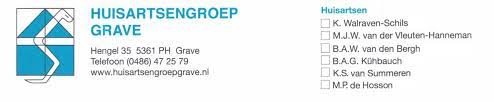 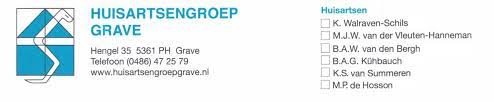 Huisartsen:K. Walraven-SchilsM.J.W. van der Vleuten-HannemanB.A.W. van den BerghB.A.G KühbauchK.V.S van Summeren 
S.H.P. ComesTel. praktijk:	0486 47 25 79Tel. spoed:	0486 47 40 74Tel. receptenlijn:	0486 42 26 13Hengel 355361 PH Grave
Maak uw online account aan op:www.huisartsengroepgrave.nlHier kunt u de volgende zaken zelf regelen:Afspraken maken Dossier inzien Bericht naar de huisarts sturenWelkomWij heten u van harte welkom in onze praktijk. In deze praktijkfolder is praktische informatie te vinden. Bij vragen mag u natuurlijk altijd bellen.De praktijkOnze huisartsenpraktijk bestaat uit zes huisartsen, één huisarts-in-opleiding, vier praktijk ondersteuners en meerdere doktersassistentes.Praktijk informatieSpoedgevallenVoor spoedgevallen belt ubinnen kantoor uren: 0486 47 40 74 buiten kantoor uren: 0900 88 80BEL 112 bij een levensbedreigende situatie!OpeningstijdenDe praktijk is iedere werkdag geopend van 8.00-17.00 uur. Telefonisch is de assistente bereikbaar van: 8.00-11.30 uur13.00-15.10 uur en 15.30-16.00 uur. Voor spoedgevallen kunt u altijd bellen via de spoedlijn.Avond-, nacht- en weekenddienstenWanneer u buiten de openingsuren van de praktijk medische hulp nodig heeft, die niet tot de eerstvolgende werkdag van uw eigen huisarts kan wachten, dan kunt u contact opnemen met de huisartsenpost te Nijmegen en Boxmeer (CHN). Telefoonnummer: 024 352 35 79. U kunt alleen terecht op de huisartsenpost na telefonische afspraak. SpreekurenHet spreekuur wordt iedere werkdag gehouden. Voor het spreekuur moet u altijd vooraf een afspraak maken. Indien u meerdere klachten heeft, wordt u verzocht een dubbele afspraak te maken. Telefonisch spreekuurVoor eenvoudige vragen kunt u ons bellen. De assistente staat u te woord en kan uw vraag vaak beantwoorden. Indien nodig wordt u door de huisarts teruggebeld. VisitesWanneer het niet mogelijk is om zelf naar de praktijk te komen dan kan de huisarts u thuis bezoeken. Hiervoor vragen we u voor 10:00 uur ’s ochtends te bellen.  Als u een visite op prijs stelt, na een ziekenhuisopname of bevalling, wilt u ons dan a.u.b. zelf bellen?Herhaalrecepten U kunt 24 uur per dag telefonisch herhaalreceptuur inspreken via de receptenlijn: 0486 42 26 13, of online herhalen via uw account. U kunt ook de medicijndoosjes in de praktijk afgeven. DoktersassistentesBij de assistente kunt u met veel praktische vragen terecht en met haar maakt u evt. afspraken. Ook voert zij in opdracht van de arts een aantal medische handelingen uit, waaronder: WondverzorgingHet aanstippen van wrattenOren uitspuitenHet maken van uitstrijkjesUrine onderzoekTapen Injecties zettenPraktijkondersteuningEr werken ook praktijkondersteuners bij ons in de praktijk. Zij begeleiden in samenwerking met de huisarts patiënten met o.a. suikerziekte, hoge bloeddruk en longaandoeningen. Praktijkondersteuning GGZGGZ staat voor Geestelijke Gezondheids Zorg. Deze praktijkondersteuners begeleiden in samenwerking met de huisarts patiënten bij o.a. het verhelderen van problemen en het geven van informatie en advies.OpleidingsplaatsenDoor de praktijk worden opleidingsplaatsen aangeboden aan het Nijmeegse Universitair Huisartsen Instituut en het Opleiding Centrum voor Praktijkassistentes.Vragen/opmerkingenBij vragen en/of opmerkingen laat het ons a.u.b. weten, zodat we met uw reactie iets kunnen doen.KlachtenOns beleid is erop gericht om u hoogwaardige zorg te geven in een vertrouwde sfeer. Wij vertrouwen erop dat u eventuele klachten met één van ons bespreekt. Blijft u ontevreden dan kunt u contact opnemen met Stichting Klachtenregeling Huisartsenzorg Zuid-Nederland: Postbus 8018, 5601 KA Eindhoven, tel: 040 212 27 80Kijk voor meer informatie ook eens op onze website: https://huisartsengroepgrave.uwartsonline.nl 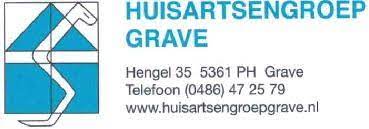     April 2023